КРАСНАЯ ЛЕНТОЧКА 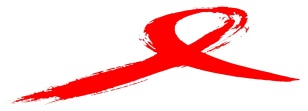 Это символ, объединяющий людей, борющихсясо СПИДом в разных странах;Это символ солидарности с теми, кого эпидемиязатронула лично;Это символ надежды, что вскоре будет найдено лекарство, излечивающее от СПИДа, и вакцина, предохраняющая от ВИЧ-инфекции;Это символ протеста против дискриминации и общественной изоляции людей, живущих с ВИЧ/СПИДомЭто нужно знать!ВИЧ - инфекция - это хроническое заболевание, приводящее к разрушению иммунной системы человека. Оно многие годы может протекать без каких-либо видимых симптомов.ВИЧ относится к инфекциям, которые живут только в организме человека. Попадая в воздух, он, как медуза, теряет способность передвигаться и почти моментально разрушается.Жидкости организма человека, в которых достаточное для передачи инфекции количество ВИЧ:КРОВЬ;СПЕРМА;ВЫДЕЛЕНИЯ МОЧЕПОЛОВОЙ СИСТЕМЫ;МАТЕРИНСКОЕ МОЛОКО.ВИЧ есть и в других жидкостях (моче, слюне, поте), но его концентрация там очень низкая. Так, необходимое для заражения количество вируса содержится в капле крови, которая умещается на конце швейной иглы. Объём слюны, в котором содержится такое же количество вируса, составляет 4 литра.Заражение возможно в следующих ситуациях:Во время половой близости: в данном случае возможно попадание крови, спермы и вагинального секрета в микротравмы, которые всегда образуются на коже и слизистых оболочках при трении;Переливание цельной крови или её компонентов, не прошедших определённой обработки;Применение нестерильного хирургического и инъекционного инструментария, игл для введения каких-либо (включая наркотические) препаратов, прокалывания ушей, нанесения татуировок или акупунктуры, гастро- и колоноскопов, других инструментов и оборудования, при использовании которых могут быть повреждены кожные или слизистые покровы;При повреждении плаценты во время вынашивания ребёнка ВИЧ - инфицированной женщиной: плацента - надёжная защита плода от различных инфекций, которые могут быть в организме матери, но если он повреждён, то вирусы и бактерии беспрепятственно проникают в плод;При повреждении кожи или слизистой новорожденного во время прохождения родовых путей: при этом кровь и вагинальный секрет, который в большом объёме присутствуют в родовых путях, могут попасть в организм новорожденного.